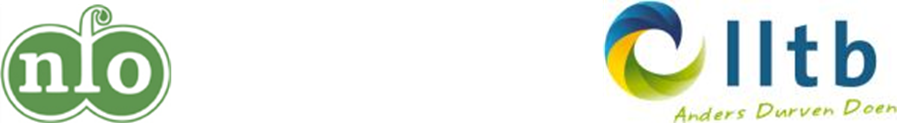 Uitnodiging Themabijeenkomst Water en Gewasbescherming Fruitteelt LimburgHet bestuur van LLTB Vakgroep Fruitteelt / NFO Kring Limburg organiseert voor haar leden een themabijeenkomst over water en gewasbescherming en nodigt u graag uit op vrijdag 18 mei a.s.Deze bijeenkomst telt mee voor verlenging van de spuitlicentie, onderdeel veiligheid en techniek.Het maximale aantal deelnemers is 80.Datum:            Vrijdag 18 mei 2018 Locatie:           Houben Fruit, van Roger en Chantal Houben                        Loorderstraat 10, 6096 NE GrathemParkeren:        Voorbij de boerderij links op het gras14.30 uur         Ontvangst met koffie en thee en inschrijving deelnemers                        Degenen die voor verlenging spuitlicentie komen: zorg dat u uw spuitpas bij u heeft!15.00 uur         Start bijeenkomst                                Verdeling van deelnemers in 3 of 4 groepen. Groepsgewijze rondleiding langs de                         vier onderwerpen, met halverwege een korte pauze.                        Elk onderwerp duurt circa 40 minuten.                        Onderwerpen:                        1)  Actualiteiten ontwikkelingen regelgeving en emissie, Jaco van Bruchem van NFO                        2) Munckhof Varimas systeem, de nieuwe standaard in spuitdriftreductie, Thijs van den Munckhof, van Van den Munckhof Boomgaardspuitmachines                        3) Het belang van schoon grondwater in Limburg voor de drinkwatervoorziening en hoe fruittelers daar aan bij kunnen dragen, door Frans Vaessen van WML                        4) Toepassen LVS-techniek in onkruidbeheersing, door Adriaan van de Ven, Agricult 19.00 uur         Einde programma en afsluiting met een hapje etenKosten deelnameInclusief verlenging spuitlicentie € 45,- incl. btwZonder verlenging spuitlicentie € 15,- incl. btwDeelnemers die geen lid zijn van NFO of LLTB betalen € 25,- meer.Opgeven voor deelname is noodzakelijk: u kunt zich via de NFO website opgeven. De aanmelding sluit op maandag 14 mei 2018. Wij zien uw aanmelding graag tegemoet.Namens bestuur NFO kring Limburg/LLTB vakgroep fruitteelt,Sjaak Walraven, voorzitter 